PLAN SHEETName________________________Grade_______________Class____________Name of Project ______________Date Started _______Date Completed_______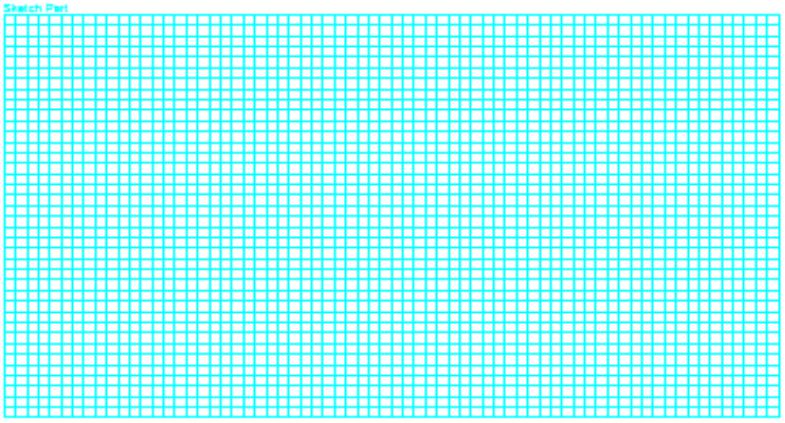 Working Drawing ‐ Refine part in drawing software or three‐view drawing.Tools and Machines:	Steps or Procedure:_____________________________1.  ___________________________________________________________2.  ___________________________________________________________3.  ___________________________________________________________4.  ___________________________________________________________5.  ___________________________________________________________6.  ___________________________________________________________7.  ___________________________________________________________8.  ___________________________________________________________9.  ______________________________10._________________________________10. ______________________________STUDENT MUST PASS TEST BEFORE USING MACHINESIZENAME OFMATERIALUNIT COSTTOTALNO  T  W  LPARTCOST